ИЗБИРАТЕЛЬНАЯ  КОМИССИЯЗАБАЙКАЛЬСКОГО КРАЯПОСТАНОВЛЕНИЕг. ЧитаО типовом Календарном плане мероприятий по подготовке и проведению выборов органов местного самоуправления, назначенных на 18 сентября 2016 года в Забайкальском краеВ соответствии с пунктом 10 статьи 23 Федерального закона от 12 июня 2002 года № 67-ФЗ «Об основных гарантиях избирательных прав и права на участие в референдуме граждан Российской Федерации»,  частями 5, 11 статьи 17 Закона  Забайкальского края от 23 сентября 2009 г. № 230-ЗЗК
«Об Избирательной комиссии Забайкальского края», Избирательная комиссия Забайкальского краяп о с т а н о в л я е т:Утвердить типовой Календарный план мероприятий по подготовке и проведению выборов органов местного самоуправления, назначенных на 18 сентября 2016 года в Забайкальском крае (прилагается).Возложить    контроль    за   выполнением настоящего постановления на А.П. Варфоломеева - члена Избирательной комиссии Забайкальского края с правом решающего голоса.Направить  настоящее  постановление  в территориальные избирательные комиссии, избирательные комиссии муниципальных образований, участковые избирательные комиссии.      Разместить настоящее постановление на сайте Избирательнойкомиссии Забайкальского края в информационно-телекоммуникационной сети «Интернет».ПредседательИзбирательной комиссии    Забайкальского края                                                                      С.В. СудаковаСекретарьИзбирательной комиссии    Забайкальского края                                                               А.Л. ПочиковскаяУТВЕРЖДЕНпостановлением избирательной комиссии Забайкальского краяот 09.06.2016 г. № 57/453-2типовой Календарный планмероприятий по подготовке и проведению выборов органов местного самоуправления в Забайкальском крае Единый день голосования–18 сентября 2016 годДата официального опубликования решения о назначении выборов                - _____________Сокращения:ИКМО – избирательная комиссия муниципального образования;МО – муниципальное образование;УИК – участковая избирательная комиссия;СМИ – средство массовой информации;Федеральный закон № 67-ФЗ – Федеральный закон «Об основных гарантиях избирательных прав и права на участие в референдуме граждан Российской Федерации»;Закон – Закон Забайкальского края «О муниципальных выборах в Забайкальском крае».9 июня 2016 г№57/453-2№п/пСодержание мероприятияСрок исполненияИсполнителиНАЗНАЧЕНИЕ ВЫБОРОВНАЗНАЧЕНИЕ ВЫБОРОВНАЗНАЧЕНИЕ ВЫБОРОВНАЗНАЧЕНИЕ ВЫБОРОВПринятие решения о назначении выборов(ч. 7. ст. 13 Закона) Не ранее 19 и не позднее 29 июня 2016 года(не ранее чем за 90 и не позднее чем за 80 дней до дня голосования)Представительные органы муниципальных образованийОфициальное опубликование решения о назначении выборов(ч. 7. ст. 13 Закона)Не позднее чем через 5 дней со дня принятия решения о назначении выборовПредставительные органы муниципальных образованийПринятие решения о назначении выборов в случае их не назначения представительным органом МО(ч. 8. ст. 13 Закона) Не позднее 9июля 2016 года(не позднее чем за 70 дней до дня голосования)Избирательныекомиссии муниципальных образованийОпубликование решения ИКМО о назначении выборов(ч. 8. ст. 13 Закона)Не позднее чем через 7 дней со дня истечения установленного ч.7 ст. 13 Закона срокаИзбирательныекомиссии муниципальных образованийПубликация в муниципальных периодических изданиях (обнародование иным путем) Календарного плана мероприятий по организации и проведению выборовВ день принятия решения о назначении выборов, либо на следующий деньИзбирательныекомиссии муниципальных образованийИЗБИРАТЕЛЬНЫЕ ОКРУГА(по выборам депутатов представительных органов муниципальных районов, городских округов)ИЗБИРАТЕЛЬНЫЕ ОКРУГА(по выборам депутатов представительных органов муниципальных районов, городских округов)ИЗБИРАТЕЛЬНЫЕ ОКРУГА(по выборам депутатов представительных органов муниципальных районов, городских округов)ИЗБИРАТЕЛЬНЫЕ ОКРУГА(по выборам депутатов представительных органов муниципальных районов, городских округов)ИЗБИРАТЕЛЬНЫЕ КОМИССИИИЗБИРАТЕЛЬНЫЕ КОМИССИИИЗБИРАТЕЛЬНЫЕ КОМИССИИИЗБИРАТЕЛЬНЫЕ КОМИССИИ26Назначение члена комиссии с правом совещательного голоса в ИКМО(ч. 1. ст. 30 Закона)Со дняпредставления документов для регистрации кандидата, списка кандидатовКандидаты, избирательное объединение 27Назначение по одному члену избирательной комиссии с правом совещательного голоса в  каждую участковую избирательную комиссию(ч. 1. ст. 30 Закона)Послерегистрации кандидата, списка кандидатовЗарегистрированные кандидаты, избирательное объединениеВыдвижение и регистрация кандидатовВыдвижение и регистрация кандидатовВыдвижение и регистрация кандидатовВыдвижение и регистрация кандидатов28Составление и публикация списка политических партий, их соответствующих региональных отделений, а также иных структурных подразделений политических партий,и иных общественных объединений, имеющих право принимать участие в муниципальных выборах, в том числе выдвигать кандидатов по состоянию на день официального опубликования (публикации) решения о назначении выборов, размещение его в сети Интернет, а также направление в ИКМО указанного списка.(ч. 2. ст. 39 Закона)Не позднее чем через 3 дня со дня официального опубликования решения о назначении выборовУправление Министерства юстиции РФ по Забайкальскому краю29Выдвижение кандидатов, списков кандидатов(ч. 1. ст. 42 Закона)до 18 часов 3 августа 2016 года(со дня, следующего за днем официального опубликования решения о назначении выборов и завершается в 18 часов по местному времени за 45 дней до дня голосования)Граждане Российской Федерации, обладающие пассивным избирательным правом, избирательные объединения30Представление кандидатом, избирательным объединениемдокументов для регистрации(ч. 1. ст.48 Закона)Не позднее 18 час по местному времени 3августа 2016 года(не позднее чем за 45 дней до дня голосования до 18 часов)Кандидаты, либо иные лица в случаях, когда кандидат болен, является инвалидом, находится в местах содержания под стражей подозреваемых и обвиняемых, избирательное объединение31Решение о регистрации либо об отказе в регистрации(ч. 1. ст. 50 Закона)В течение десяти дней со дня приема необходимых документовИзбирательные комиссиимуниципальныхобразований32Выдача уполномоченному представителю избирательного объединения решения ИКМО о заверении списка кандидатов, с копией заверенного списка, либо об отказе в его заверении(ч. 4. ст. 50 Закона)В течение одних суток с момента принятия соответствующего решения Избирательныекомиссиимуниципальныхобразований33Выдача кандидату разрешения на открытие специального избирательного счета(ч.1. ст. 71 Закона)В течение трех дней со дня представления документов для уведомления о выдвижении кандидатаИзбирательныекомиссиимуниципальных образований34Выдача избирательному объединению разрешения на открытие специального избирательного счета(ч.1. ст. 71 Закона)Незамедлительно после принятия  решения о заверении списка кандидатов по общемуниципальному избирательному округуИзбирательныекомиссиимуниципальныхобразований35Сбор подписей избирателей в поддержку выдвижения кандидатов(ч. 1. ст.46 Закона)Со дня следующего за днем уведомления избирательной комиссии о выдвижении кандидата.Кандидаты, иные лица, с которыми кандидат заключил договор о сборе подписей избирателей36Сбор подписей избирателей в поддержку выдвижения списка кандидатов(ч. 1. ст.46 Закона)Со дня, следующего за днем заверения списка кандидатовЛица, с которыми избирательное объединениезаключило договор о сборе подписей избирателей37Предоставление информации о  результатах проверки сведений, представленных кандидатами для регистрации(ч. 2. ст. 49 Закона)Проверка достоверности сведений о кандидатах, представляемых в соответствии с ч. 5, ст. 42 Закона - в течение 10 дней;С ч. 8, 83  ст. 42 Закона – в течение 20 днейУФМС по Забайкальскому краю УФНС, УМВД по Забайкальскому краю, Министерство образования, науки и молодежной политики Забайкальского края, отделения ПАО «Сбербанк России», иных банков, Управление ГИБДД УМВД России по Забайкальскомукраю, Пенсионный фонд РФ по Забайкальскому краю, Управление Росреестра по Забайкальскому краю, Инспекция Гостехнадзора по Забайкальскому краю38Передача кандидату, уполномоченному представителю избирательного объединения копии итогового протокола проверки подписных листов  с подписями,  собранными в поддержку  кандидата, списка кандидатов(ч. 14. ст. 49 Закона)Не позднее чем за двое суток до дня заседания  избирательной комиссии, на котором должен рассматриваться вопрос о регистрации кандидатаИзбирательныекомиссиимуниципальныхобразований39Извещение кандидата, избирательное объединениео выявившейся неполноте сведений о кандидате или несоблюдении требований ЗЗК «О  муниципальных выборах в Забайкальском крае» к оформлению документов(ч. 2. ст. 48 Закона)Не позднее чем за три дня до заседания избирательной комиссии, на котором должен рассматриваться вопрос о регистрации соответствующего кандидата, списка кандидатовИзбирательныекомиссиимуниципальныхобразований40Реализация права на внесение уточнений и дополнений в документы, представленные в избирательную комиссию для регистрации(ч. 2. ст. 48 Закона)Не позднее чем за один день до дня заседания избирательной комиссии, на котором должен рассматриваться вопрос о регистрации соответствующего кандидата, списка кандидатовКандидаты, избирательное объединение41Выдача кандидату, уполномоченному представителю избирательного объединения, выдвинувшего кандидата, список кандидатов  копии решения о регистрации либо об отказе в регистрации кандидата, списка кандидатов, об исключении кандидата из списка кандидатов с изложением оснований отказа (в случае отказа в регистрации)(ч. 4. ст. 50 Закона)В течение одних суток с момента принятия данного решенияИзбирательныекомиссиимуниципальныхобразований42Передача представителям средств массовой информации сведений о зарегистрированных кандидатах, кандидатах, включенных в список кандидатов(ч. 15. ст. 50 Закона)В течение 48 часов после регистрацииИзбирательныекомиссиимуниципальныхобразований43Размещение на стендах в помещениях избирательных комиссий информации о зарегистрированных кандидатах, кандидатах, выдвинутых избирательным объединением в составе списка кандидатов.(ч. 16. ст. 50 Закона)Не позднее 2 сентября2016 года(не позднее чем за 15 дней до дня голосования)Избирательныекомиссиимуниципальныхобразований,участковые избирательные комиссииСТАТУС КАНДИДАТОВСТАТУС КАНДИДАТОВСТАТУС КАНДИДАТОВСТАТУС КАНДИДАТОВ44Представление заверенных копий приказов (распоряжений) об освобождении на время участия в выборах от выполнения должностных или служебных обязанностей зарегистрированных кандидатов, находящихся на государственной или муниципальной службе либо работающих в организациях, осуществляющих выпуск средств массовой информации(ч. 2. ст. 52 Закона)Не позднее чем через пять дней со дня регистрации соответствующего кандидата, списка кандидатовЗарегистрированные кандидаты45Назначение доверенных лицкандидата, избирательного объединения(ч. 2. ст. 53 Закона)После выдвижения кандидата, списка кандидатовКандидат, избирательное объединение, выдвинувшее список кандидатов46Регистрация доверенных лиц кандидата, избирательного объединения(ч. 2. ст. 53 Закона)В течение пятидней со дня поступления письменного заявления кандидата (представления избирательного объединения),и письменных заявлений самих граждан о согласии быть доверенными лицамиИзбирательныекомиссиимуниципальныхобразований47Реализация права кандидата, выдвинутого в составе списка кандидатов отказаться от дальнейшего участия в выборах в составе данного списка кандидатов(ч. 1 ст. 55 Закона)Не позднее чем за 15 дней до дня голосования, а при наличии вынуждающих к тому обстоятельств не позднее чем за один день до дня голосованияКандидат48Реализация права зарегистрированного кандидата снять свою кандидатуру, подав письменное заявление в соответствующую избирательную комиссию(ч. 2. ст. 55 Закона)Не позднее 12 сентября 2016 года, а в случае наличия вынуждающих к тому обстоятельств - не позднее 16 сентября 2016 года(не позднее чем за 5 дней до дня голосования, а при наличии вынуждающих к тому обстоятельств – не позднее чем за 1 день до дня голосования)Кандидат49Реализация права избирательного объединения, принявшего решение о выдвижении кандидата по единому округу, списка кандидатов отозвать кандидата, список кандидатов(ч. 3,4. ст. 55 Закона)Не позднее 12 сентября 2016 года(не позднее чем за пять дней до дня голосования)Избирательное объединение50Уведомление кандидата в отношении, которого принято решение об аннулировании регистрации и выдача ему копии указанного решения(ч. 5. ст. 55 Закона)Незамедлительно, после принятия решенияИзбирательная комиссия, принявшая решение об аннулировании регистрации кандидата51Регистрация уполномоченного представителя кандидата, избирательного объединенияпо финансовым вопросам(ч. 3. ст. 70 Закона)В трехдневный срок со дня поступления документовИзбирательныекомиссиимуниципальныхобразованийИНФОРМИРОВАНИЕ ИЗБИРАТЕЛЕЙ И ПРЕДВЫБОРНАЯ АГИТАЦИЯИНФОРМИРОВАНИЕ ИЗБИРАТЕЛЕЙ И ПРЕДВЫБОРНАЯ АГИТАЦИЯИНФОРМИРОВАНИЕ ИЗБИРАТЕЛЕЙ И ПРЕДВЫБОРНАЯ АГИТАЦИЯИНФОРМИРОВАНИЕ ИЗБИРАТЕЛЕЙ И ПРЕДВЫБОРНАЯ АГИТАЦИЯ52Безвозмездное предоставление избирательным комиссиям эфирного времени, печатной площади для информирования избирателей(ч. 11. ст. 23 Закона)В течение всего периода избирательной кампанииМуниципальные организации телерадиовещания, редакции муниципальных периодических печатных изданий53Запрет на опубликование (обнародование) результатов опросов общественного мнения, прогнозов результатов выборов, иных исследований, связанных с проводимыми выборами, в том числе на их размещение в информационно-телекоммуникационных сетях общего пользования (включая сеть Интернет)(ч. 3. ст. 58 Закона)С 13 сентябряпо18 сентября 2016 года(в течение 5 дней до дня голосования, а также в день голосования)54Запрет на опубликование (обнародование) данных об итогах голосования, о результатах выборов, в том числе на размещение таких данных в информационно-телекоммуникационных сетях общего пользования (включая сеть Интернет)(п. 7 ст. 46 67-ФЗ) (ч. 8 ст. 57 Закона)18 сентября 2016 года до окончания голосования (в день голосования до 20 часов  по местному времени)55Представление в ИКМО перечня муниципальных организаций телерадиовещания и  редакций муниципальных  периодических печатных изданий(п. 8 ст. 47 67-ФЗ)Не позднее чем на десятый день  после дня официального опубликования решения о назначении выборовУправление Роскомнадзора по Забайкальскому краю56Публикация перечня муниципальных организаций телерадиовещания и  муниципальных  периодических печатных изданий(п. 3 ст. 59 Закона края)Не позднее чем на 15 день после дня официального опубликования (публикации) решения о назначении муниципальных выборовИзбирательные комиссии муниципальных образований57Агитационный период для избирательного объединения(ч. 1. ст. 61 Закона)Со дня принятия им решения о выдвижении кандидата, кандидатов, списка кандидатовИзбирательное объединение58Агитационный период для кандидата, выдвинутого в составе списка кандидатов(ч. 1. ст. 61 Закона)Со дня представления в соответствующую избирательную комиссию списка кандидатовКандидаты 59Агитационный период для кандидата, выдвинутого в порядке самовыдвижения(ч. 1. ст. 61 Закона)Со дня представления кандидатом в избирательную комиссию заявления о согласии баллотироваться Кандидаты60Агитационный период для кандидата, выдвинутого избирательным объединением по одномандатным (многомандатным) избирательным округамСо дня представления в избирательную комиссию документов, предусмотренных ч. 9 ст. 44 Закона Кандидаты61Проведение предвыборной агитации на каналах организаций телерадиовещания, в периодических печатных изданиях и в сетевых изданиях(ч.2 ст. 61 Закона)С 20 августа 2016 года до ноля часов по местному времени 17 сентября2016 года(за 28 дней до дня голосования и прекращается в ноль часов по местному времени дня, предшествующему дню голосования)Кандидаты, избирательное объединение62Опубликование сведений о размере (в валюте Российской Федерации) и других условиях оплаты эфирного времени, печатной площади, услуг по размещению агитационных материалов. Представление указанных сведений, информации о дате и об источнике  их опубликования, сведения об регистрационном номере и дате выдачи свидетельства о регистрации СМИ, с уведомлением о готовности предоставить зарегистрированным кандидатам эфирное время, печатную площадь, услуги по размещению агитационных материалов в сетевом издании в  ИКМО(ч. 6. ст. 62 Закона)Не позднее чем через 30 дней со дня официального опубликования (публикации) решения о назначении муниципальных выборовОрганизации телерадиовещания, редакции периодических печатных изданий, редакции сетевых изданий63Отказ от предоставления эфирного времени, печатной площади, услуг по размещению агитационных материалов в сетевом издании путем непредставления в ИКМО уведомления(ч. 7. ст. 62 Закона)Не позднее чем через 30 дней со дня официального опубликования (публикации) решения о назначении муниципальных выборовОрганизации телерадиовещания, редакции периодических печатных изданий, редакции сетевых изданий64Опубликование сведений о размере (в валюте Российской Федерации) и других условиях оплаты работ или услуг организаций, индивидуальных предпринимателей по изготовлению печатных агитационных материалов. Представление указанных сведений, а также сведений, содержащих наименование, юридический адрес и ИНН налогоплательщика организации (ФИО индивидуального предпринимателя, наименование субъекта РФ, района, города, иного населенного пункта, где находится место его жительства) в ИКМО(ч. 2. ст. 66 Закона)Не позднее чем через 30 дней со дня официального опубликования (публикации) решения о назначении муниципальных выборовОрганизации, индивидуальные предприниматели, выполняющие работы или оказывающие услуги по изготовлению печатных агитационных материалов 65Проведение жеребьевки в целях определения дат и времени выхода в эфир предвыборных агитационных материалов кандидатов, избирательного объединения совместных агитационных мероприятий на каналах муниципальных организаций телерадиовещания на безвозмездной основе(ч. 7. ст. 63 Закона)Не позднее 19 августа2016 года(не позднее чем за 29 дней до дня голосования)Избирательные комиссии муниципальных образований, муниципальные организации телерадиовещания66Проведение жеребьевки в целях определения дат публикаций предвыборных агитационных материалов в муниципальных периодических печатных изданиях на безвозмездной основе(ч. 4. ст. 64 Закона)Не позднее 19 августа2016 года(не позднее чем за 29 дней до дня голосования)Избирательные комиссии муниципальных образований, редакции муниципальных периодических печатных изданий67Проведение жеребьевки в целях определения дат и времени выхода в эфир предвыборных агитационных материалов зарегистрированных кандидатов, избирательного объединения на платной основеНе позднее 19 августа 2016 года(не позднее чем за 29 дней до дня голосования)Государственные и муниципальные организации телерадиовещания на основании письменных заявок, поданных зарегистрированными кандидатами, избирательным объединением68Реализация права зарегистрированного кандидата, избирательного объединения после проведения жеребьевки отказаться от использования бесплатного эфирного времени, от участия в совместном агитационном мероприятииНе позднее чем за пять дней до выхода в эфир агитационного материала, а если выход в эфир должен состояться менее чем через пять дней после проведения жеребьевки - в день жеребьевкиЗарегистрированные кандидаты, избирательное объединение69Проведение жеребьевки в целях определения даты опубликования платных предвыборных агитационных материаловНе позднее 19 августа 2016 года(не позднее чем за 29 дней до дня голосования)Редакции государственных, муниципальных периодических изданий, на основании письменных заявок, поданных зарегистрированными кандидатами, избирательным объединением70Реализация права зарегистрированного кандидата, избирательного объединения после проведения жеребьевки отказаться от использования платной печатной площади, сообщив об этом соответствующей редакции периодического печатного изданияНе позднее чем за пять дней до дня опубликования предвыборного агитационного материалаЗарегистрированные кандидаты, избирательное объединение71Представление в филиал публичного акционерного общества «Сбербанк России» платежного документа о перечислении в полном объеме средств в оплату стоимости эфирного времени(ч. 11 ст. 63 Закона)Не позднее чем за два дня до предоставления эфирного времениЗарегистрированные кандидаты, избирательное объединение72Представление копии платежного документа с отметкой филиала публичного акционерного общества «Сбербанк России» в организацию телерадиовещания(ч. 11 ст. 63 Закона)До предоставления эфирного времениЗарегистрированные кандидаты, избирательное объединение73Представление в филиал публичного акционерного общества «Сбербанк России» платежного документа о перечислении в полном объеме средств в оплату стоимости печатной площади(ч. 11 ст. 64 Закона)Не позднее чем за два дня до дня публикацииЗарегистрированные кандидаты, избирательное объединение74Представление копии платежного документа с отметкой филиала публичного акционерного общества «Сбербанк России»  в редакцию периодического печатного издания(ч. 11 ст. 64 Закона)До предоставления печатной площадиЗарегистрированные кандидаты, избирательное объединение75Подача и рассмотрение уведомлений организаторов митингов, демонстраций, шествий и пикетирований, носящих агитационный характер(ч. 2. ст. 65 Закона)В соответствии с Федеральным законом «О собраниях, митингах, демонстрациях, шествиях и пикетированиях»Организатор публичного мероприятия, органы исполнительной власти Забайкальского края или органы местного самоуправления76Рассмотрение заявок на предоставление помещений для проведения встреч зарегистрированных кандидатов, их доверенных лиц с избирателями(ч. 5. ст. 65 Закона)В течение трех дней со дня подачи заявкиСобственники, владельцы помещений77Уведомление в письменной форме избирательной комиссии о факте предоставления помещения зарегистрированному кандидату, избирательному объединению об условиях, на которых оно было предоставлено, а также о том, когда это помещение может быть предоставлено в течение агитационного периода другим зарегистрированным кандидатам, избирательным объединениям (ч. 4. ст. 65 Закона)Не позднее дня, следующего за днем предоставления помещенияСобственники, владельцы помещений78Размещение в сети Интернет информации, содержащейся в уведомлении о факте предоставления помещения зарегистрированному кандидату, избирательному объединению  для встреч зарегистрированных кандидатов, избирательного объединения, их доверенных лиц с избирателями, или информирование об этом других зарегистрированных кандидатов, избирательного объединения иным способом(ч. 4.1. ст. 65 Закона)В течение двух суток с момента получения уведомления о факте предоставления помещенияИзбирательныекомиссиимуниципальныхобразований79Представление экземпляров печатных агитационных материалов или их копий, экземпляров аудиовизуальных агитационных материалов, фотографий или экземпляров иных агитационных материалов в ИКМО(ч. 4 ст. 66 Закона)До начала распространения соответствующих материаловКандидат, избирательное объединение80Выделение и оборудование на территории каждого избирательного участка специальных мест для размещения предвыборных печатных агитационных материалов(ч. 7. ст. 66 Закона)Не позднее 18 августа 2016 года(не позднее чем за 30 дней до дня голосования)Органы местного самоуправления по предложениям избирательной комиссии, зарегистрировавшей кандидата, список кандидатов81Представление в  ИКМО данных учета объемов и стоимости эфирного времени, печатной площади, предоставленных для проведения предвыборной агитации, объемов и стоимости услуг по размещению агитационных материалов в сетевых изданиях(ч. 8. ст. 62 Закона)Не позднее чем через 10 дней со дня голосованияОрганизации, осуществляющие выпуск СМИ, редакции сетевых изданий независимо от форм собственности82Запрет на рекламу (в том числе оплаченную из средств избирательного фонда) коммерческой и иной не связанной с выборами деятельности с использованием фамилий или изображений кандидатов(ч. 17. ст. 60 Закона)17-18 сентября 2015 года (в день голосования и в день, предшествующий дню голосования)ФИНАНСИРОВАНИЕ МУНИЦИПАЛЬНЫХ ВЫБОРОВФИНАНСИРОВАНИЕ МУНИЦИПАЛЬНЫХ ВЫБОРОВФИНАНСИРОВАНИЕ МУНИЦИПАЛЬНЫХ ВЫБОРОВФИНАНСИРОВАНИЕ МУНИЦИПАЛЬНЫХ ВЫБОРОВ84Распределение средств, выделенных на подготовку и проведение выборов, между нижестоящими  избирательными комиссиямиПосле поступления денежных средств и утверждения сметы расходовИзбирательные комиссии муниципальных образований85Представление отчетов избирательных комиссий о поступлении и расходовании средств, выделенных на подготовку и проведение выборов:Представление отчетов избирательных комиссий о поступлении и расходовании средств, выделенных на подготовку и проведение выборов:Представление отчетов избирательных комиссий о поступлении и расходовании средств, выделенных на подготовку и проведение выборов:85в представительные органы муниципальных  образований(ч. 6. ст. 68 Закона)Не позднее чем через два месяца со дня официального опубликования результатов выборовИзбирательные комиссии  муниципальных образований86Возврат в доход местного бюджета неизрасходованных избирательными комиссиями средств, выделенных из местного бюджета на подготовку и проведение выборов(ч. 7. ст. 68 Закона)Не позднее чем через 30 дней после представления в представительные органы  муниципальных образований  отчетов о расходовании указанных средствИзбирательные комиссии  муниципальных образований89Выдача кандидату разрешения на открытие специального избирательного счета(ч.1 ст. 71 Закона)В течение трех дней со дня выдвижения кандидатаИзбирательные комиссии  муниципальных образований90Выдача избирательному объединению разрешения на открытие специального избирательного счета(ч.1 ст. 71 Закона)Незамедлительно после принятияна заседании избирательной комиссии муниципального образования решения о заверении списка кандидатовИзбирательные комиссии  муниципальных образований96Передача копий первого и итогового финансовых отчетов кандидатов, избирательного объединения  в средства массовой информации для опубликования(ч. 3. ст. 73 Закона)Не позднее чем через пять дней со дня получения отчетовИзбирательныекомиссиимуниципальныхобразований98Направление в средства массовой информации для опубликования сведений о поступлении и расходовании средств избирательных фондов кандидатов, избирательного объединенияПериодически, но не режечем один раз в две недели до  18 сентября  2016 годаИзбирательныекомиссиимуниципальныхобразованийГОЛОСОВАНИЕ И ОПРЕДЕЛЕНИЕ РЕЗУЛЬТАТОВ ВЫБОРОВГОЛОСОВАНИЕ И ОПРЕДЕЛЕНИЕ РЕЗУЛЬТАТОВ ВЫБОРОВГОЛОСОВАНИЕ И ОПРЕДЕЛЕНИЕ РЕЗУЛЬТАТОВ ВЫБОРОВГОЛОСОВАНИЕ И ОПРЕДЕЛЕНИЕ РЕЗУЛЬТАТОВ ВЫБОРОВ108Утверждение порядка изготовления и доставки избирательных бюллетеней, а также порядка осуществления контроля за их изготовлением и доставкой(ч. 2. ст. 76 Закона)Не позднее 28 августа  2016 года(не позднее чем за 20 дней до дня голосования)Избирательные комиссиимуниципальныхобразований109Утверждение количества, формы и текста  избирательных бюллетеней(ч. 2. ст. 76 Закона)Не позднее 28 августа 2016 года(не позднее чем за 20 дней до дня голосования)Избирательные комиссиимуниципальных образований110Изготовление избирательных бюллетеней:Изготовление избирательных бюллетеней:Изготовление избирательных бюллетеней:110для обеспечения досрочного голосования в труднодоступной или отдаленной местности Не позднее 28 августа2016 года(не позднее чем за 20 дней до дня голосования)Полиграфическая организация по решению ИКМОдля обеспечения голосования в день голосованияНе позднее 28 августа2016 года(не позднее чем за 20 дней до дня голосования)Полиграфическая организация по решению ИКМОдля обеспечения голосования в день голосованияНе позднее 28 августа2016 года(не позднее чем за 20 дней до дня голосования)Полиграфическая организация по решению ИКМО111Принятие решения о месте и времени передачи избирательных бюллетеней членам избирательной комиссии муниципального образования, разместившей заказ на их изготовление, уничтожении лишних избирательных бюллетеней (при их выявлении)(ч. 12. ст. 76 Закона)Не позднее, чем за два дня до дня получения избирательных бюллетеней от полиграфической организацииИзбирательные комиссии муниципальных образований112Передача избирательных бюллетеней:Передача избирательных бюллетеней:Передача избирательных бюллетеней:112112в участковые избирательные комиссииНе позднее 16 сентября 2016 года(не позднее чем за один день до дня голосования)Избирательные комиссии муниципальных образований113Оповещение избирателей о дне, времени и месте голосования через средства массовой информации или иным способом(ч.2 ст. 77 Закона)Не позднее 7 сентября 2016 года;(не позднее чем за 10 дней до дня голосования, а при проведении досрочного голосования – не позднее чем за 5 дней до дня досрочного голосования)Избирательные комиссии муниципальных образований, участковые избирательные комиссии115Утверждение текста открепительного удостоверения, числа открепительных удостоверений, формы реестра выдачи открепительных удостоверений(ч.2 ст. 751 Закона)Не позднее 19 июля 2016 года(не позднее чем за 60 дней до дня голосования)Избирательные комиссии муниципальных образований116Изготовление открепительных удостоверенийНе позднее 2 августа 2016 годаИзбирательные комиссии муниципальных образований117Передача открепительных удостоверений в участковые избирательные комиссии6 сентября 2016 годаИзбирательные комиссии муниципальных образований118Выдача открепительных удостоверений избирателям в избирательной комиссии муниципального образования3 августа-6 сентября 2016 года(за 45-11 дней до дня голосования)Избирательные комиссии муниципальных образований119Направление в участковые избирательные комиссии заверенных выписок из реестра выдачи открепительных удостоверений вместе с первым экземпляром списка избирателей6 сентября 2016 годаИзбирательные комиссии муниципальных образований124Проведение досрочного голосования всех избирателей (отдельных групп избирателей) на одном или нескольких избирательных участках, образованных в труднодоступных или отдаленных местностяхНе ранее 28 августа 2016 года(не ранее чем за 20 дней до дня голосования)Участковые избирательные комиссии по решению избирательной комиссии муниципального образования128Размещение данных протоколов участковых избирательных комиссий об итогах голосования в сети ИнтернетВ соответствии с регламентомИзбирательные комиссии муниципальных образований129Определение результатов выборов главы муниципального образования(ч. 1. ст. 85 Закона)Не позднее 24 сентября 2016 года(не позднее чем через пять дней после дня голосования)Избирательные комиссии муниципальных образований130Определение результатов выборов депутатов по одномандатному (многомандатному) избирательном округу(ч. 1. ст.82 Закона)Не позднее 22 сентября 2016 года(не позднее чем через три дня после дня голосования)Избирательные комиссии муниципальных образований131Установление итогов голосования по общемуниципальному избирательному округуНе позднее 22 сентября 2016 года(не позднее чем через три дня после дня голосования)Окружные избирательные комиссии132Определение результатов выборов по общемуниципальному избирательному округуНе позднее чем через пять дней  после дня голосованияИзбирательные комиссии муниципальных образований133Официальное опубликование полных данных о результатах выборовНе позднее 18 ноября2016 года(в течение двух месяцев со дня голосования)Избирательные комиссии муниципальных образований134Направление общих данных о результатах выборов редакциям средств массовой информацииВ течение одних суток после определения результатов выборовИзбирательные комиссии муниципального образования137Регистрация избранного главы, депутата и выдача ему удостоверений об избранииПосле официального опубликования общих результатов выборов и выполнения зарегистрированным кандидатом, избранным главой, требования, предусмотренного ч.1. ст. 86 Закона Забайкальского края «О муниципальных выборах  в Забайкальском крае»Избирательные комиссии муниципального образования138Хранение документов, связанных с подготовкой и проведением выборов, их передача в вышестоящие избирательные комиссии или в архив, уничтожение указанных документовВ порядке, установленном законодательством Российской Федерации и постановлением Избирательной комиссии Забайкальского краяИзбирательные комиссии:УИКИКМО139Хранение избирательных бюллетеней, списков избирателей и подписных листов с подписями избирателейНе менее одного года со дня официального опубликования результатов выборовИзбирательные комиссии:УИКИКМО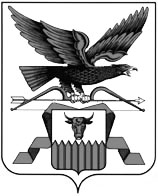 